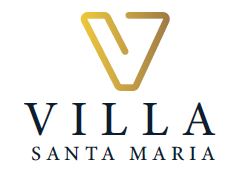 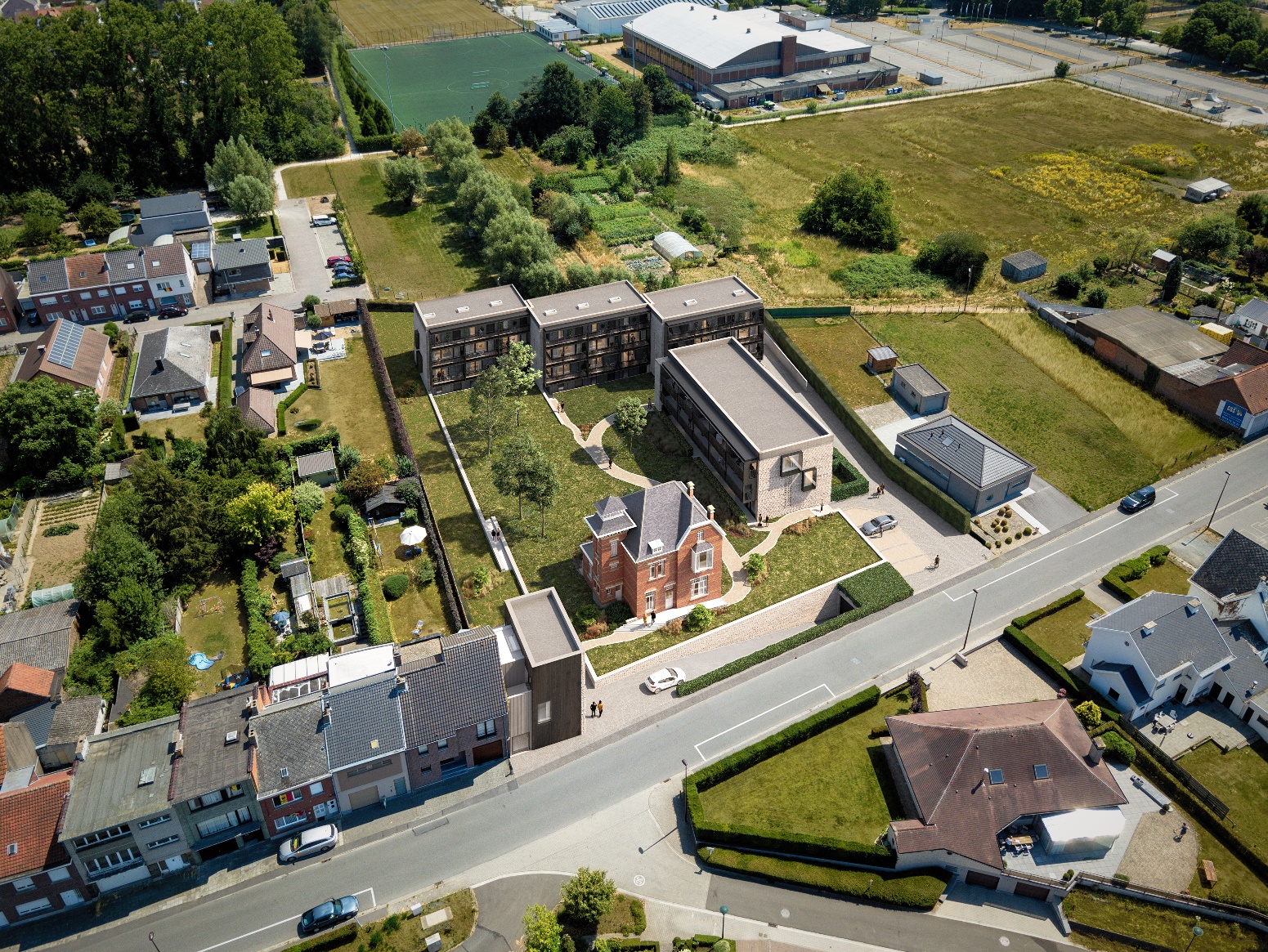 Lastenboekhttps://tweestroom-liedekerke.beInleiding tot de bouwwerkenBeknopte beschrijving van het projectDit bijzondere project kwam tot stand rond een bijzondere bestaande woning, de Villa Santa Maria. Deze Villa werd ontworpen in 1913 en gerealiseerd tussen 1913 en 1918. Dat we bij het ontwerp respect zouden tonen voor dit bijzonder bouwwerk stond buiten kijf en werd door de verschillende overheden ook van bij de eerste ontwerplijn toegejuigd. Om de Villa een prominente plaats te geven binnen het project, werd ze zowel figuurlijk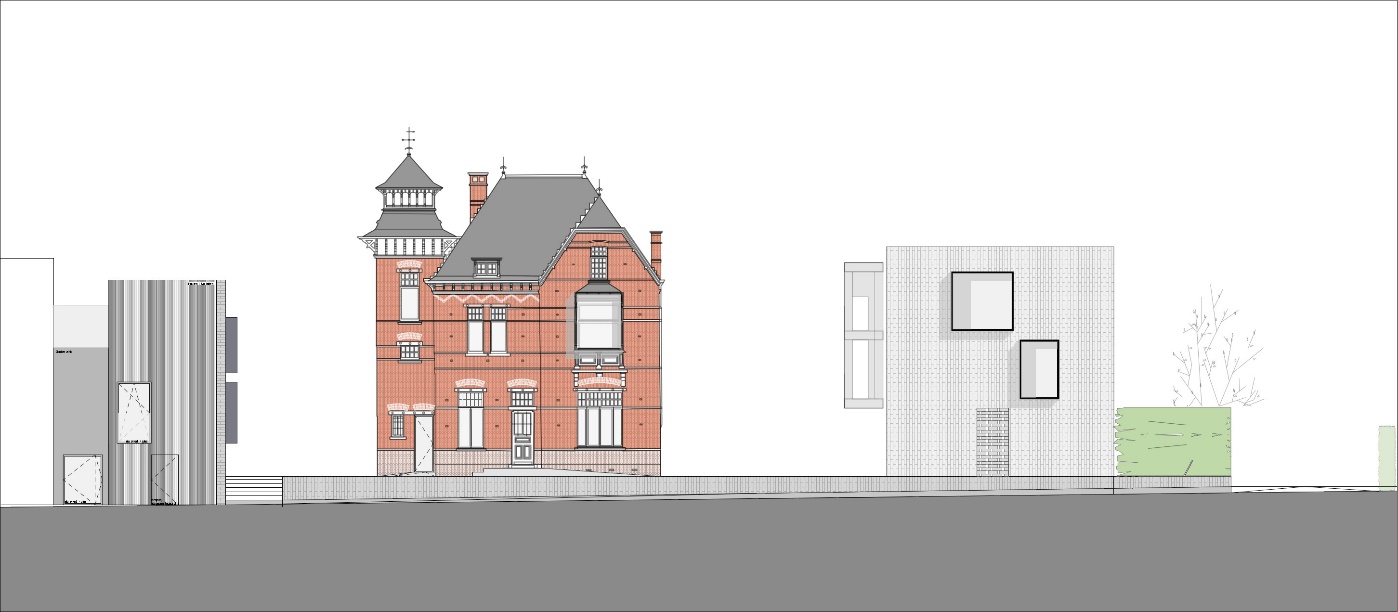 als letterlijk op een sokkel geplaatst. De materialisatie van de sokkel gebeurt via enkele tuinmuren en keerwanden en maakt dat één groot horizontaal tuinvlak ontstaat tegenover het natuurlijk afhellende terrein. Sommige tuinmuren plooien dan op tot wanden en verankeren zo op een heel interessante wijze de basisvolumes voor de appartementen op de site.De basistypologie voor de appartementen werd niet zómaar gekozen, maar is ontstaan vanuit de intentie een uitzonderlijk uitzicht te creëren op de omgeving, zowel op het landschap als op de Villa. Achterin zijn 16 duplexappartementen ondergebracht in drie bouwblokken (A, B en C). Deze duplexen werden met telkens 2 eenheden bovenop mekaar bedacht. De onderste en de bovenste laag worden gebruikt als ontsluiting zodat de woonlagen middenin, ontsloten via een binnentrap, zowel aan de voor - als aan de achterzijde een volledig doorzicht en uiteraard dus ook doorzon krijgen! Elke unit heeft minstens één overdekte buitenruimte over de volledige breedte. De gelijkvloerse units hebben daar bovenop nog een private tuin. Op die manier ontstaan bijzondere sfeervolle en lichte woonunits met een sterke relatie op de site en de omgeving. Woonkwaliteit én lichttoetreding worden centraal geplaatst.Gebruik makend van de natuurlijke terreinhelling worden de volumes deels in het tallud ingeschoven zodat deze een stukje onder het maaiveld gesitueerd zijn en op die manier de totale bouwhoogte beperkt kan blijven en de Villa hét belangrijkste bouwvolume blijft. Voor de achterste drie bouwblokken is één gemeenschappelijke buitentrap en één lift voorzien, vanuit de ondergrondse parking. De horizontale circulaties naar de verschillende units toe verlopen in de buitenlucht maar wel overdekt. Er werden twee hoofdtypes ontwikkeld die onderling niet sterk van mekaar verschillend zijn maar andere accenten geven.Een vierde bouwblok (D) bevindt zich dichter bij de Villa, aan de zijkant van het terrein. Het gelijkvloers van dit gebouw bestaat uit 3 appartementen. Boven deze appartementen komen opnieuw 5 duplexappartementen met dezelfde filosofie als deze in de achterste bouwblokken A, B en C.De tuinmuren en de gevels van de bouwvolumes zullen in grijs vol gevoegd of verlijmd metselwerk (ofwel baksteen ofwel prefab betonsteen) worden uitgevoerd. De structuur van de circulaties en overdekte terrassen wordt dan weer glad beton. Met deze grijze kleurkeuze en de sobere vormentaal is het de bedoeling opnieuw het mooie rode gevelmetselwerk en de bijzondere detaillering van het dak en het buitenschrijnwerk van de Villa centraal te plaatsen. De bijzondere plaats die aan de bestaande villa wordt gegeven gaat dus van het grotere geheel tot en met het kleinste detail.Langsheen de Houtmarktstraat keek de Villa uit op een banale wachtgevel. Hier wordt in dezelfde geest als de rest van het project één van de tuinmuren omgeplooid tot gevel en krijgt de tussenruimte met de wachtgevel een invulling met een prachtige bel-etagewoning, die buiten een ruim terras bovendien ook over 150m2 private tuin beschikt (blok F).De grote en sobere gevelvlakken krijgen interessante perforaties en geaccentueerde uitspringende ramen waardoor de interieurs van bepaalde appartementen een extra dimensie krijgen. Ook voor de bestaande erker van de Villa werd een strakke hedendaagse vervanger voorzien zodat het geheel klopt en een grote samenhang zal vertonen.De herbestemming van de Villa en de integratie ervan in een coherente en hedendaagse woonomgeving waar het accent niet alleen wordt gelegd op een mooie en moderne materiaal - en vormentaal maar vooral de woon - en lichtkwaliteiten zelf centraal worden gezet, maken van Villa Santa Maria een zeer kwaliteitsvol project en een uiterst gegeerde woongelegenheid.Algemene administratieve bepalingenDe werken zullen uitgevoerd worden volgens de regels der kunst overeenkomstig dit lastenboek, onder het toezicht van Pascal François Architects bvba.De bouwheer behoudt zich het recht voor om, in akkoord met de architect, wijzigingen aan te brengen aan de plannen en de beschreven materialen om constructieve redenen of aanvullende bouw- of veiligheidsvoorschriften. De in de beschrijving vermelde materialen kunnen eveneens in gezamenlijk overleg tussen architect en bouwheer vervangen worden door gelijkaardige materialen om redenen van leveringstermijn, bevoorrading, veiligheid, esthetiek, e.a.Beschrijving der bouwwerkenVoorbereidende werkenDeze omvatten alle werkzaamheden om het terrein bouwrijp te maken, zoals het rooien van bomen en struiken, het afbreken van de bestaande bebouwing, het nivelleren van het terrein, alsook alle noodzakelijke werken om schade aan aanpalende panden te voorkomen zodat de werken in de beste omstandigheden kunnen uitgevoerd worden.GrondwerkenDe grondwerken zullen uitgevoerd worden tot op de noodzakelijke diepte, overeenkomstig de funderingsstudie van de ingenieur. Alle overtollige grond wordt van het terrein verwijderd. Eventuele grondaanvullingen zullen uitgevoerd worden met grond, breekzand of gestabiliseerd zand waar nodig.RioleringHet project is voorzien van de vereiste afvoeren conform de reglementering van de lokale overheden, de bouwtechnische normen en de voorschriften van de architect / ingenieur technieken. De rioleringsbuizen in volle grond zullen uitgevoerd worden in polyethyleen (HDPE) met BENOR-keuring, inclusief bezoekkamers, reukafsnijders en andere hulpstukken. De nodige controleopeningen zijn voorzien in het buizenstelsel om het onderhoud te vergemakkelijken.Indien door omstandigheden of door eisen opgelegd door de overheid, bijkomende werken/infrastructuur (pompput, voorbehandelingsinstallatie, ...) noodzakelijk zijn voor de aansluiting op het openbare rioleringsnet, zal dit ten laste zijn van de gemeenschap van eigenaars.StabiliteitDe constructie wordt uitgevoerd volgens de stabiliteitsstudie opgemaakt door de ingenieur. Ook vloerplaten in opgestorte predallen, holle welfsels of ter plaatse bekiste platen zijn studie van de ingenieur.FunderingEr worden vooraf grondsonderingen (bepalingen van de grondweerstand) uitgevoerd door een geotechnisch laboratorium. De funderingen van het gebouw worden uitgevoerd tot op goede grond en opgevat naar de vereisten volgens de resultaten van de grondsonderingen. De studie van de funderingen behoort tot  de opdracht van de ingenieur.RuwbouwwerkenDe dragende structuur, vloerplaten, balken worden uitgevoerd in gewapend beton, eventueel aangevuld met stalen balken of kolommen waar nodig, in overeenkomst met de stabiliteitsstudie.De wanden worden uitgevoerd in silicaatmetselwerk, snelbouwsteen of gelijkwaardig. Silicaatmetselwerk of snelbouwsteen wordt vervangen door betonwanden of wanden in betonsteen op de plaatsen die door de stabiliteitsstudie aangeduid worden.De wanden tussen de woongedeelten en traphal van de gebouwen worden uitgevoerd in dubbel metselwerk met geïntegreerde geluidsisolatie om de geluidsoverdracht maximaal te beperken conform de vigerende akoestische- en isolatienormen.De gevels van het op te trekken gebouw worden uitgevoerd in gevelmetselwerk (baksteen of betonsteen) en een binnenspouwblad in silicaatmetselwerk, snelbouwsteen of gewapend beton, aan de binnenzijde te bepleisteren.Alle bijhorende werken, zoals vochtisolering, verloren bekistingen, balken, lateien, voegwerken enz. zijn inbegrepen.De scheidingswanden in de appartementen tussen de verschillende lokalen worden uitgevoerd in silicaatstenen blokken.KokerleidingenIn deze schachten worden hoofdkabels elektriciteit, de hoofdafvoerleidingen van sanitair, verluchtingsbuizen en de gasleidingen geplaatst. Het verluchtingssysteem is van het type C. Dit betreft manuele aanvoer van verse lucht via zelf regelbare verluchtingsroosters in combinatie met een ventilatie-unit die de afvoer van vervuilde lucht regelt.DakwerkenOp de platte daken, waarvan de structuur voorzien is in beton, zal een uitvulling aangebracht worden teneinde de nodige helling te bekomen voor de afwatering. De platte daken zullen afgewerkt worden met een hoogwaardige thermische dakisolatie waarop een bitumineuze, een EPDM-dakbedekking of een evenwaardige dichting wordt aangebracht.De platte daken, die zichtbaar zijn, worden voorzien van een extensief groen dak alsook van een strook in kiezels.Alle nodige afwerkingdetails om een volledige lucht- en waterdichting met andere materialen te verzekeren zijn inbegrepen.RegenwaterafvoerDe regenwaterafvoeren zullen onzichtbaar geïntegreerd worden. Alle nodige afwerkingdetails om een correcte plaatsing te verzekeren zijn inbegrepen.BuitenschrijnwerkHet buitenschrijnwerk bestaat uit alu - raamprofielen met thermische verbeterde afstandshouders, in een door de architect nader te bepalen RAL - kleur. De ramen worden uitgerust met isolerende dubbele beglazing, helder glas, waar nodig voorzien van de nodige gelaagdheid om te voldoen aan de voorgeschreven veiligheidsnormen. Elk opendraaiend raamgeheel is voorzien van één kipstand. Schuiframen (waar toepasselijk) zijn voorzien van vergrendelingmogelijkheid aan de binnenzijde, met aan de buitenzijde een handgreep.Alle deuren die leiden tot de gemeenschappelijke lift en traphal in het appartementsgebouw hebben een brandweerstand Rf 1/2 h en zijn voorzien van een deurpomp en de nodige trekkers in inox.De voordeur van elk appartementsblok is een deur in alu van hetzelfde merk en type als het andere alu schrijnwerk. Deze toegangsdeur van de verschillende blokken is ook voorzien van helder glas, zodat er een natuurlijke lichtinval is in de gemene delen.De inkomdeuren van de appartementen, die rechtstreeks toegankelijk zijn vanuit de buitenomgeving, zijn voorzien van een lichtdoorlatend paneel.TerrassenDe terrassen van de appartementen op het gelijkvloers zullen uitgevoerd worden in betontegels of klinkers: deze keuze wordt bepaald door de architect.De terrassen van de verdiepen worden afgewerkt in architectonisch beton en, daar waar nodig blijkt en volgens het criterium van de architect, voorzien van een afwerking in houtcomposiet (de kleur ervan wordt eveneens door de architect bepaald). De borstweringen op de verdiepen worden uitgevoerd in staal en/of glas zoals voorzien op de plannen. De afscheidingen tussen de terrassen zorgen waar nodig voor de nodige privacy en veiligheid.Binnenafwerking van vloeren, wanden en plafondsWanden en plafondsAlle zichtbare vlakken van de binnenmuren in snelbouw metselwerk worden bepleisterd en met een éénlagige pleisterlaag glad afgewerkt. Alle binnenmuren in silicaatblokken worden schilderklaar opgeleverd.De plafonds worden afgewerkt met dunpleister of een pleisterlaag waar nodig.VloerenAlle gesloten gemeenschappelijke delen worden voorzien in een onderhoudsvriendelijke eerste keuze keramische tegel of natuursteen.Over de volledige vloeroppervlakte van de appartementen en woningen wordt waar nodig een isolerende uitvullingslaag aangebracht.De plinten zijn te beschilderen MDF plinten. Waar een wandbetegeling voorzien wordt, sluit deze onmiddellijk aan op de bevloering, zonder bijkomende plinten.Standaard vloerafwerking in de appartementen en woningen :Leefruimte, keuken, hall, badkamer, wc en berging: vloertegels van minimum 30 x 30 cm en maximum 60 x 60 cm: handelswaarde van 35 €/m² exclusief BTW, exclusief plaatsing.Slaapkamer: laminaat: handelswaarde van 25€/m² exclusief BTW, exclusief plaatsing.Wandtegels en venstertablettenWandtegels worden voorzien in badkamers in de natte zones (bad tot 2 meter en douche tot plafondhoogte). De overige muren worden voorzien van bepleistering. Handelswaarde: 30€/m2 inclusief BTW en exclusiefplaatsing. Voor speciale fantasieën/listellen en mozaïeken zal een meerprijs gevraagd worden voor de levering en de plaatsing, evenals voor de betegeling van de WC.Alle venstertabletten zullen worden uitgepleisterd tussen de dagkanten. Deze worden geleverd en geplaatst door de bouwheer. Hiervoor dient er geen keuze te worden gemaakt bij de leverancier.De keuze van de vloeren, parketten en de wandtegels dient te gebeuren bij een nader te bepalen leverancier. Eventuele verrekeningen worden U ter plaatse voorgelegd. Van zodra Uw keuze wordt getekend voor akkoord, worden de bestellingen van de materialen ingevoerd.Indien de koper een duurdere tegel en/of plint of vloerbekleding kiest, wordt de meerprijs berekend op basis van het verschil in handelswaarde en de netto oppervlakte van de lokalen, verhoogd met het percentage aan snijverliezen. Andere plaatsingsmethodes en afwijkende maat t.o.v. de voorgestelde maten kunnen eveneens aanleiding geven tot een meerprijs.BinnenschrijnwerkBinnendeuren appartementen en woningenDe binnendeuren worden uitgevoerd als holle deurbladen (één grondlaag) met MDF deurkaders (één grondlaag) en omlijstingen (nagelvrij) en inox deurkrukken en scharnieren.Toegangsdeuren appartementenDe toegangsdeuren zijn aan de buitenzijde voorzien van een vaste deurknop, spionoog en hebben een driepunts-veiligheidsslot. De deuren zijn voorzien van de nodige brandweerstand.BrievenbussenAan de gemeenschappelijke inkomdeur van het appartementsgebouw worden brievenbussen geplaatst volgens de voorschriften van B-Post. De inkom wordt uitgerust met een videofoon- en belinstallatie, voorzien van de nodige naambordjes (die geplaatst worden door de syndicus).SchilderwerkenEnkel de bepleisterde wanden van de gemeenschappelijke delen worden geschilderd. De gemeenschappelijke binnendeuren alsook de gemeenschappelijke zijde van de inkomdeuren worden voorzien in een kleur bepaald door de architect.De private muren worden schilderklaar opgeleverd. Indien de koper schilderwerken wenst laten uit te voeren in zijn appartement, kan hiervoor een offerte worden opgemaakt.TuinaanlegDe gemeenschappelijke tuin wordt afgewerkt zoals voorzien door de architect.De private tuinen worden aangelegd door de promotor en dienen te worden onderhouden door de bewoner. De afwerking voorziet grasbezaaiing en een draadafsluiting tot 1,2 meter hoogte. Deze beschrijving heeft voorrang op 3D-afbeeldingen waarbij een haagjes kunnen worden gebruikt als afsluiting. Daar waar de private tuinen zich bevinden boven de ondergrondse parking is het niet mogelijk hier struiken of bomen te planten.Ondergrondse gebouwenstructuurHet gebouw wordt voorzien van een ondergrondse verdieping waar parkeerplaatsen en technische lokalen voorzien zijn. Dit verdiep is via een lift en een trap bereikbaar.De wanden van de ondergrondse parking en kelder worden, afhankelijk van het gebruik, uitgevoerd in ter plaatse gestort beton, prefab betonwanden of betonblokken achter de hand opgevoegd. De onderzijde van de platen van deze ondergrondse ruimte wordt niet voorzien van bepleistering en blijft ruw (het gebruikte materiaal beton blijft zichtbaar en werd als afwerking zo geconcipieerd). De vloer wordt uitgevoerd met een afgewerkte betonplaat (gepolijst beton).Technische uitrusting van het gebouwNutsvoorzieningenIedere woning beschikt over individuele gebruiksmeters voor water, gas en elektriciteit. Deze worden opgesteld in het daartoe voorziene tellerlokaal. Daar worden tevens de aansluitingen voorzien voor telefoon- en TV- kabeldistributie (Telenet en Belgacom worden binnengebracht zodat de keuze van leverancier kan worden gemaakt).De aansluitingskosten voor deze nutsvoorzieningen zijn niet in de koopsom inbegrepen. De werkelijke kosten zoals aangerekend door aannemers, energie- of nutsmaatschappijen worden doorgerekend. Alle kosten voor het aanleggen van tracés, doorboringen en invoerbochten en andere voorbereidende werken worden eveneens doorgerekend aan de kopers.Sanitaire installatieWaterleidingenDe koudwaterleidingen zullen uitgevoerd worden in beschermde koperleidingen (WICU) of kunststofleidingen met aangepaste diameters, inbegrepen alle nodige hulpstukken. De installatie omvat de leidingen vanaf de individuele teller tot bij de volgende aftappunten:handwasbakje en closet in wcspoeltafel en vaatwas in de keukende sanitaire toestellen in de badkamer en/of douchewasautomaat en c.v.-ketel.Eventuele collectoren worden zichtbaar opgesteld in de berging/c.v.-ruimte.De warmwaterleidingen worden uitgevoerd in dezelfde materialen als de koudwaterleidingen en worden voorzien vanaf de cv-combiketel naar volgende aftappunten:spoeltafel in de keukende sanitaire toestellen in de badkamer en/of doucheAfvoerleidingenDeze worden uitgevoerd in hittebestendige kunststofleidingen met aangepaste diameters. Zij worden aangelegd vanaf:handwasbakje en closet in wcde sanitaire toestellen in de badkamer en/of douchespoeltafel en vaatwas in keukenwasautomaat en c.v.-ketel,en sluiten op de riolering via de verticale standleidingen aan.Sanitaire toestellenVoor de aankoop van de sanitaire toestellen wordt per appartement een stelpost opgenomen (zie art. Badkamerinrichting). Deze toestellen kunnen gekozen worden in de groothandel sanitair aan te duiden door de bouwheer.De sanitaire toestellen omvatten onder andere :watercloset toestellen, wc-zitting, aansluitingenhandwasbakje in wc, met enkelvoudige kraan (koud water), incl. alle toebehoren voor aansluitingen.ligbad met betegelde onderbouw incl. mengkraan met handdouche en alle toebehoren voor aansluitingen en/of douche ‘flat tube’, incl. mengkraan, douchekop en alle toebehoren voor aansluiting (naar gelang ligbad of douche voorzien is op het verkoopplan).badkamerlavabo met mengkraan, spiegel en alle voorzieningen.Alle sanitaire toestellen volgens opgemaakte fotoboeken van een door de bouwheer nog aan te duiden leverancier.Elektrische installatieDe elektrische installaties zullen uitgevoerd worden overeenkomstig de voorschriften van het AREI (Algemeen Reglement Voor de Elektrische Installaties). Voor de aansluiting zal de installatie gekeurd worden door een onafhankelijk keuringsorganisme. Elke woning beschikt over een individuele gebruiksmeter. Deze wordt opgesteld in het daartoe voorziene tellerlokaal. De elektrische voorzieningen van de gemeenschappelijke delen worden op één algemene elektriciteitsmeter (per woonblok) aangesloten.Alle verlichtingselementen van de gemeenschappelijke delen worden door de promotor of architect gekozen.Elektrische installatie in de private ruimtenDeze omvat alle nodige bekabeling vanaf de individuele gebruiksmeter tot alle hierna vermelde lichtpunten en stopcontacten (Niko of gelijkaardig). Een verdeelkast met voldoende aantal stroomkringen voorzien van automatische zekeringen en verliesstroomschakelaar wordt geplaatst in de berging van de woning. Verlichtingsarmaturen zijn niet inbegrepen.woonkamer:2 lichtpunten (zithoek en eethoek), dubbele richting1 aansluiting FM-AV1 UTP aansluiting voorzien bij TV (RJ45)6 stopcontacten op plinthoogte (3 maal 2 stopcontacten)bedrading voor klokthermostaat c.v.1 aansluiting telefoonkeuken:1 lichtpunt aan plafond, enkele richting1 lichtpunt boven het aanrecht, enkele richting4 stopcontacten op werkbladhoogtestopcontacten of aansluiting voor diverse toestellen: koelkast, kookfornuis, vaatwas, dampkapberging:1 lichtpunt aan plafond, enkele richting2 stopcontacten en aansluiting voor wasmachine en droogkast1 stopcontact voor cv-ketel1 stopcontact voor luchtgroepinkomhal:1 lichtpunt aan plafond, dubbele richting1 stopcontact op plinthoogte1 bel- en videofooninstallatiewc: 1 lichtpunt, enkele richtingbadkamer:1 centraal lichtpunt aan plafond, enkele richting1 wandlichtpunt (spiegelverlichting), enkele aansteking1 stopcontact op wastafelhoogteslaapkamer 1:1 lichtpunt aan plafond, dubbele richting4 stopcontacten op plinthoogte1 aansluiting FM-AV1 UTP aansluiting voorzien bij TV (RJ45)slaapkamer 2/3 (indien van toepassing):1 lichtpunt aan plafond, dubbele richting2 stopcontacten op plinthoogtesteeds voorzien door bouwheer – c.v.-ruimte:1 lichtpunt, enkele richting1 stopcontact1 voeding c.v.-ketel1 voeding wasmachineterras:1 lichtpunt. Verlichtingselement wordt bepaald door de architectPrivate kelder:1 lichtpuntElektrische installatie in de gemeenschappelijke delenDeze omvat alle nodige bekabeling vanaf de gemeenschappelijke meterkast tot alle hierna vermelde lichtpunten en stopcontacten. Een verdeelkast met voldoende aantal stroomkringen voorzien van automatische zekeringen en een verliesstroomschakelaar worden geplaatst.De lichtarmaturen in alle gemeenschappelijke circulaties en achterliggende autostelplaatsen zijn te bedienen aan de hand van bewegingsmelders of met een timer.Voorzieningen:gemeenschappelijke onder doorrit: timer met de nodige lichtpuntengelijkvloerse inkomhal en traphal appartementen en gangen:videofoon bekabeling; bediening buiten aan de inkomtimer met 2 lichtpunten;overlopen verdiepen: 1 lichtpunt op niveau van toegang appartementen en 1 lichtpunt op tussenliggende overlopenalle voorgaande voorzien van de wettelijke noodverlichting.Diverse voorzieningenZwakstroominstallatie: alle appartementen en woningen zijn uitgerust met een videoparlofoon en een bijkomende belknop wordt voorzien bij de inkomdeur van elk appartement.De bedrading voor de aansluiting op het kabeltelevisienet en internet (zowel Infrax/Telenet als Belgacom) is voorzien in elk appartement. De aansluiting zelf dient door de koper bij de maatschappij aangevraagd te  worden. De aansluitkosten zijn niet inbegrepen.VerwarmingsinstallatieDe verwarmingsinstallatie omvat de aanleg van een volledige individuele verwarming per entiteit (condensatieketel 24 kw – Merk Bulex/Remeha of gelijkwaardig).Voor de berekening van de capaciteit worden volgende kamertemperaturen voorgesteld bij een buitentemperatuur van –8°C.woonkamer 22°Ckeuken 22°Chal 18°Cslaapkamers 18°Cbadkamers 24°C (sierradiator/handdoekdroger)Verwarmingselementen worden voorzien in alle kamers uitgezonderd van WC, hal en berging. De automatische regeling gebeurt via een kamerthermostaat in de woonkamer.VerluchtingenAlle badkamers, keukens en wc’s worden aangesloten op extractoren, te plaatsen in de verlaagde plafonds of technische ruimten.In alle nodige vertrekken worden horizontale verluchtingsroosters in de ramen voorzien, conform recente wetgeving (type Renson Invisivent conform EPB verslag).Vast meubilairKeukeninrichtingDe keukeninrichting omvat het leveren en plaatsen van alle meubilair en toestellen zoals hierna vermeld:Onder- en bovenkasten met kastfronten voorzien MDF, mat gelaktbesteklades voorzien van bestekindelingonder spoelbak aluminium bodem met vuilbakwerkbladen beschikbaar in ongeveer 50 kleuren1 + ½ spoelbak plus menkraantoestellen Smeg met 5 jaar garantie: oven , microgolf, vitrokeramische kookplaat, koelkast met vriesvak, dampkap met koolstoffilter, vaatwasser full inbouw.Een standaard keuken wordt per type appartement voorgesteld met een budget rond van ongeveer 9.000€, handelswaarde exclusief BTW. Zie de detailofferte per appartement.De koper kan zelf de indeling en materialen/toestellen aanpassen. Voor de eventuele meerprijs ontvangt de klant een offerte. De keuze dient gemaakt te worden bij Grando Zaventem, Weiveldlaan 10, 1930 Zaventem. Contactpersoon: Davy Steuckers, 02/253.33.36. Wijzigingen gevraagd door de klant kunnen nooit aanleiding geven tot verrekeningen in min.BadkamerinrichtingDit artikel omvat het leveren en het plaatsen van alle badkamermeubilair met inbegrip van alle sanitaire toestellen en hun toebehoren. Het budget bedraagt 3.800€, handelswaarde exclusief BTW, en 4.500€ in het geval zowel ligbad en douche zijn voorzien.De keuze van het badkamermeubel en van de toestellen dient te gebeuren bij een nog nader te bepalen leverancier.LiftinstallatieDe lift in het appartementsgebouw zal beantwoorden aan de geldende Belgische Normen inzake veiligheid en snelheid. Er zijn metalen brandwerende telescopische deuren voorzien evenals signalisatie binnen en buiten de kooi.BrandbestrijdingHet gebouw zal volledig voldoen aan de door de stedelijke brandweer gestelde eisen en de wettelijke bepalingen, en dient daarenboven conform het brandpreventieverslag te zijn dat voor dit gebouw opgesteld werd door de brandweer van Asse.Wijzigingen en aanpassingenAlgemeenDe architect kan altijd wijzigingen aanbrengen en/of aanpassingen doorvoeren indien hij deze nodig acht voor de goede uitvoering van de werken of om technische of esthetische redenen.Evenwel zal steeds de geest van het ontwerp en van het bestek geëerbiedigd worden en zal dit geen enkele minwaarde tot gevolg hebben. Wijzigingen of aanpassingen aangevraagd door de klant kunnen nooit aanleiding geven tot verrekeningen in min. Indien de gevraagde wijzigingen aanleiding geven tot het hertekenen van de vergunde plannen, zullen deze aanpassingen per uur (125 €/uur) verrekend dienen te worden rechtstreeks met de architect aan de voor dit werk geldende tarieven.Plannen en bestekkenDe plannen die berusten bij de opdrachtgever, de verkoper en de notaris, vormen de basis voor het opstellen van de verkoopsovereenkomst. Afwijkingen van kleine orde (zowel in plus als in min) zullen aanzien worden als toleranties. Deze kunnen niet ingeroepen worden om aanleiding te geven tot vergoedingen.Wat de afwerking van de appartementen betreft, worden de aanduidingen op de plannen of in de technische omschrijving genoemde formaten als indicatief beschouwd. Eventuele maten op de plannen dienen dan ook te worden aanzien als ‘circa’ maten.Uiteraard mogen deze ook niet leiden tot bewijsbare minwaarden. Evenzo kan het bestek kleine wijzigingen ondergaan indien deze nodig zijn voor de goede uitvoering en voor conformiteit met de door de administratieve overheden opgelegde norm.De koper dient voor de afwerking een aantal keuzes te maken binnen een bepaald budget (tegels, sanitair, keukens etc.). Indien de koper duurdere materiaalkeuzes maakt, zal het verschil in prijs als optie verrekend worden.De intekening van meubilair (bedden, kasten, tafels, zetels, stoelen, keukens etc.) is louter illustratief en is niet begrepen in de verkoopovereenkomst tenzij hiervoor anders bepaald.ZettingenDe kleine krimp- en zettingscheurtjes die veroorzaakt worden door uitdroging van materialen en door normale zettingen van het gebouw kunnen geen aanleiding geven tot achteruitstelling van betaling, voor zover deze gering zijn en derwijze inherent aan de natuur van het gebouw en van de materialen.Om deze reden wordt het afgeraden gedurende de eerste 3 jaar na de oplevering te schilderen of te behangen in de privatieve delen. De aannemer is geenszins verantwoordelijk voor de schade aan deze werken te wijten aan de natuurlijke zetting van het gebouw.WeerverletdagenBij discussie omtrent het aantal weerverletdagen kan de koper de officiële tabellen van het KMI opvragen. Er wordt overeengekomen dat als niet-werkbare werkdagen worden beschouwd: dagen  met minimumtemperaturen onder de 0°C, meer dan 2u regen/etmaal en/of maximum windsnelheden boven 60km/u. De dagen weerverlet worden niet als werkbare werkdagen aangerekend in de uitvoeringstermijn, die bijgevolg verlengd wordt met evenveel dagen als het aantal dagen waarop het werken onmogelijk was ten gevolge van het slechte weer of de gevolgen ervan.Opkuis en voorlopige opleveringMinimum 2 weken voor de oplevering worden de kopers schriftelijk op de hoogte gesteld van de definitieve datum en tijdstip van de oplevering. De appartementen en woningen worden “bezemschoon” opgeleverd, met uitzondering van het sanitair, de tegelwerken, en de beglazing die “schoon” opgeleverd worden.Het energieverbruik ten behoeve van het beproeven van de installaties bij sleuteloverhandiging is ten laste van de kopers.Vóór de overhandiging der sleutels zal de koper het saldo van de facturen betaald hebben. Zoniet kan hij het appartement niet betrekken. Bij het overhandigen wordt door de leidende architect een proces-verbaal opgemaakt van voorlopige aanvaarding. De tienjarige aansprakelijkheid neemt een aanvang op datum van de voorlopige oplevering.Eén jaar na datum van de voorlopige aanvaarding, wordt het gebouw beschouwd als definitief opgeleverd. De eigenaar dient de bouwheer minstens één maand voor de datum van de definitieve oplevering per aangetekend schrijven te verwittigen indien het gebouw nog gebreken vertoont die de definitieve oplevering in de weg staan. Indien dit niet gebeurt, aanvaardt de eigenaar de definitieve oplevering.VerkoopsovereenkomstDe verkoopsovereenkomst, onderhavig lastenboek en de plannen vullen elkaar aan. Mochten er zich tegenstrijdigheden voordoen dan gelden de documenten in de volgorde zoals hierboven vermeld. Werken die niet expliciet vermeld staan in voorgaande beschrijving zijn niet in de verkoopssom inbegrepen.Opgemaakt te Liedekerke op	2019Gelezen en goedgekeurd:FIJAK Promotions bvba	De koper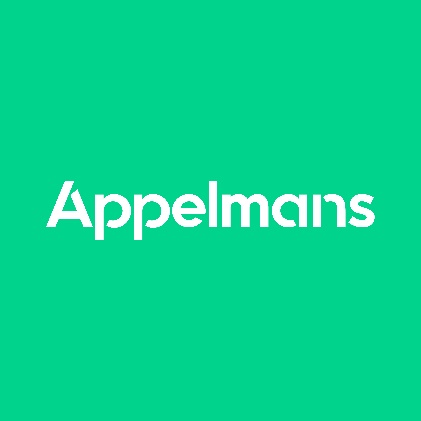 APPELMANS IMMOBILIENKeizersplein 719300 AalstTel: 053 77 80 00www.appelmans.beEen project vanFIJAK Promotions BVBABosstraat 99B1742 Ternat